ТЕРРИТОРИАЛЬНАЯ ИЗБИРАТЕЛЬНАЯ КОМИССИЯ
ГОРОДА УССУРИЙСКА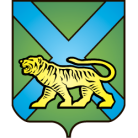 РЕШЕНИЕг. Уссурийск17.15 часовО регистрации кандидата в депутатыДумы Уссурийского городского округа,выдвинутого Региональным отделением Политической партии «Российская партияпенсионеров за социальную справедливость»в Приморском крае по одномандатномуизбирательному округу № 17, Радиулова В.А.Проверив соблюдение требований Избирательного кодекса Приморского края к представлению кандидатом, выдвинутым Региональным отделением Политической партии «Российская партия пенсионеров за социальную справедливость»  в Приморском крае по одномандатному избирательному округу № 17, Радиуловым Владимиром Алексеевичем документов в окружную избирательную комиссию, а также достоверность сведений о кандидате, территориальная избирательная комиссия установила следующее.Представление кандидатом в депутаты Думы Уссурийского городского округа по одномандатному избирательному округу № 17 Радиуловым Владимиром Алексеевичем документов в территориальную избирательную комиссию города Уссурийска, на которую решением территориальной избирательной комиссии города Уссурийска от 13 июня 2019 года № 156/1051 возложены полномочия окружной избирательной комиссии одномандатного избирательного округа № 17 по выборам депутатов Думы Уссурийского городского округа, соответствует требованиям статей 40, 42 Избирательного кодекса Приморского края.С учетом изложенного, руководствуясь статьями 23, 46, 47, 49 Избирательного кодекса Приморского края, территориальная избирательная комиссия города УссурийскаРЕШИЛА:Зарегистрировать кандидата в депутаты Думы Уссурийского городского округа, выдвинутого Региональным отделением Политической партии «Российская партия пенсионеров за социальную справедливость»  в Приморском крае по одномандатному избирательному округу №17, Радиулова Владимира Алексеевича.Выдать Радиулову Владимиру Алексеевичу удостоверение установленного образца.Разместить настоящее решение на официальном сайте администрации Уссурийского городского округа в разделе «Территориальная избирательная комиссия города Уссурийска» в информационно-телекоммуникационной сети «Интернет».Заместитель председателя комиссии                                               В.О.Гаврилов   Секретарь комиссии                                                                            Н.М. Божко				                           6 августа 2019 года№ 217/1379